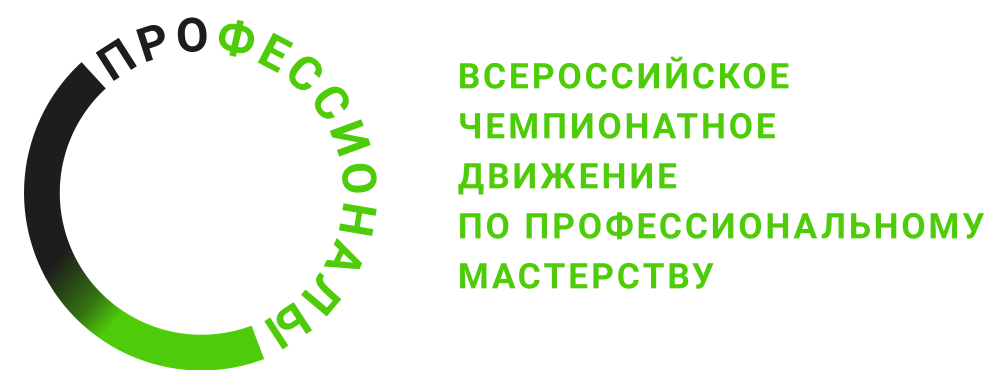 ПРОГРАММА ПРОВЕДЕНИЯрегионального этапа чемпионата Кемеровская область-Кузбасспо компетенции «Физическая культура, спорт и фитнес»
ЮниорыОбщая информацияОбщая информацияПериод проведения1-4 марта 2024 г.Место проведения и адрес площадкиГПОУ «Киселевский педагогический колледж»г. Киселевск ул.Чумова,25ФИО Главного экспертаКовченова  Дарья АлександровнаКонтакты Главного экспертател. 8-923-475-48-45 эл. почта kovchenovad@mail.ruД-1  / «1» марта 2024 г. - пятницаД-1  / «1» марта 2024 г. - пятница08:00-09:00Завтрак09:00-09:45Приемка ГЭ площадок А и Б проведения соревнований Регистрация экспертов и конкурсантов на площадке.09:45-10:15Инструктаж экспертов и конкурсантов по ТБ и ОТ.10:15-13:15Ознакомление конкурсантов с конкурсной документацией. Ознакомление экспертов с критериями оценивания. Внесение 30% изменений в конкурсные задания. Распределение судейских бригад. Распределение судейских ролей.13:15-13.30Жеребьевка на распределение рабочих мест.13:30-14:00Обед14:00-14:15Инструктаж и жеребьевка волонтеров-операторов14:00-18:00Знакомство конкурсантов с рабочими местами, волонтерами-операторами и площадкой Подготовка оценочных ведомостей.18:00-19:00Ужин Д1  / «2» марта 2024 г. - субботаД1  / «2» марта 2024 г. - суббота07:00-08:00Завтрак08:00-08:15Регистрация экспертов и конкурсантов на площадке. Инструктаж экспертов и конкурсантов по ТБ и ОТ.08:15-08:30Брифинг, объяснение конкурсного задания08:30-10:00Выполнение Модуля А. Судейство спортивных соревнований  10:00-10:15Брифинг, объяснение конкурсного задания10:15-12:45Выполнение Модуля Б. Антидопинговое мероприятие.12:30-12:45Инструктаж и жеребьевка волонтеров-актёров12:45-14:30Демонстрация задания Модуля Б (по 20 мин.)14:30-15.00Обед15:00-18:00Работа экспертов по оцениванию модулей конкурсных заданий18:00-18:30Ужин Д2  / «3» марта 2024 г.- воскресеньеД2  / «3» марта 2024 г.- воскресенье08:00-08:45Завтрак08:45-09:00Регистрация экспертов, конкурсантов и волонтеров-операторов на площадке. Инструктаж по ТБ.09:00-09:15Брифинг, объяснение конкурсного задания09:15-13.15Выполнение Модуля В. Разработка марафона здоровья (часть 1)13:15-14:00Обед14:00-18:00Работа экспертов по оцениванию модулей конкурсных заданий18:00-18:30Ужин Д3  / «4» марта 2024 г.- понедельникД3  / «4» марта 2024 г.- понедельник08:00-08:45Завтрак08:45-09:00Регистрация экспертов и конкурсантов на площадке. Инструктаж экспертов и конкурсантов по ТБ.09:00-09:15Брифинг, объяснение конкурсного задания09:15-13.15Выполнение Модуля В. Разработка марафона здоровья (часть 2)13:15-14:00Обед14:00-18:00Работа экспертов по оцениванию модулей конкурсных заданий18:00-18:30Ужин 